HILLY FIELDS FOOTBALL CLUBSEASON 26: 1992-93Beckenham Hospital Veterans CupP	W	D	L	F	A 1	 0	0	 1	 3	 4Friendly					29	10	6	13	76	80TOTAL					30	10	6	14	79	84Apps Gls						Apps GlsIrving Bartlett	 1	2		Mark Kellaway		 5	10Adrian Bennett		25	0		John Kennedy		 4	 4Mark Burgess		 1	0		Kevin Keogh		 1	 0Mark Cooper		20	4		Mike Lane			20	 0Micky Davis		 6	0		Jim Lordan		 1	 0Kevin Dennis		 1	1		John Macrea		 2	 0Steve Duffy		 1	1		Kevin McCormick	 1	 0Terry Dyke		 2	0		Alan McLaren		 2	 0Steve Edwards		15	0		Steve Morton		15	15John Felton		20	0		Richard Patterson	24	15Keith Foster		23	3		Gary Platt		 2	 3Len Franklin		 6	2		Steve Quinn		19	 2Larry Garnham		 1	0		Geoff Roberts		 4	 0Stuart Harris		 1	0		Alan Sayers		 1	 0Malcolm Hill		15	1		Ralph Stanton		 7	 5Phil Hortin		16	0		Albert St Clair	11	 2Mike Jefferys		19	3		Rick Symes		 5	 0Phil Jesson		 2	0		Mario Vaz			14	 0Howard Jones		 4	3		Dave Wright		18	 2Mark Jowitt		 1	0		OG					 1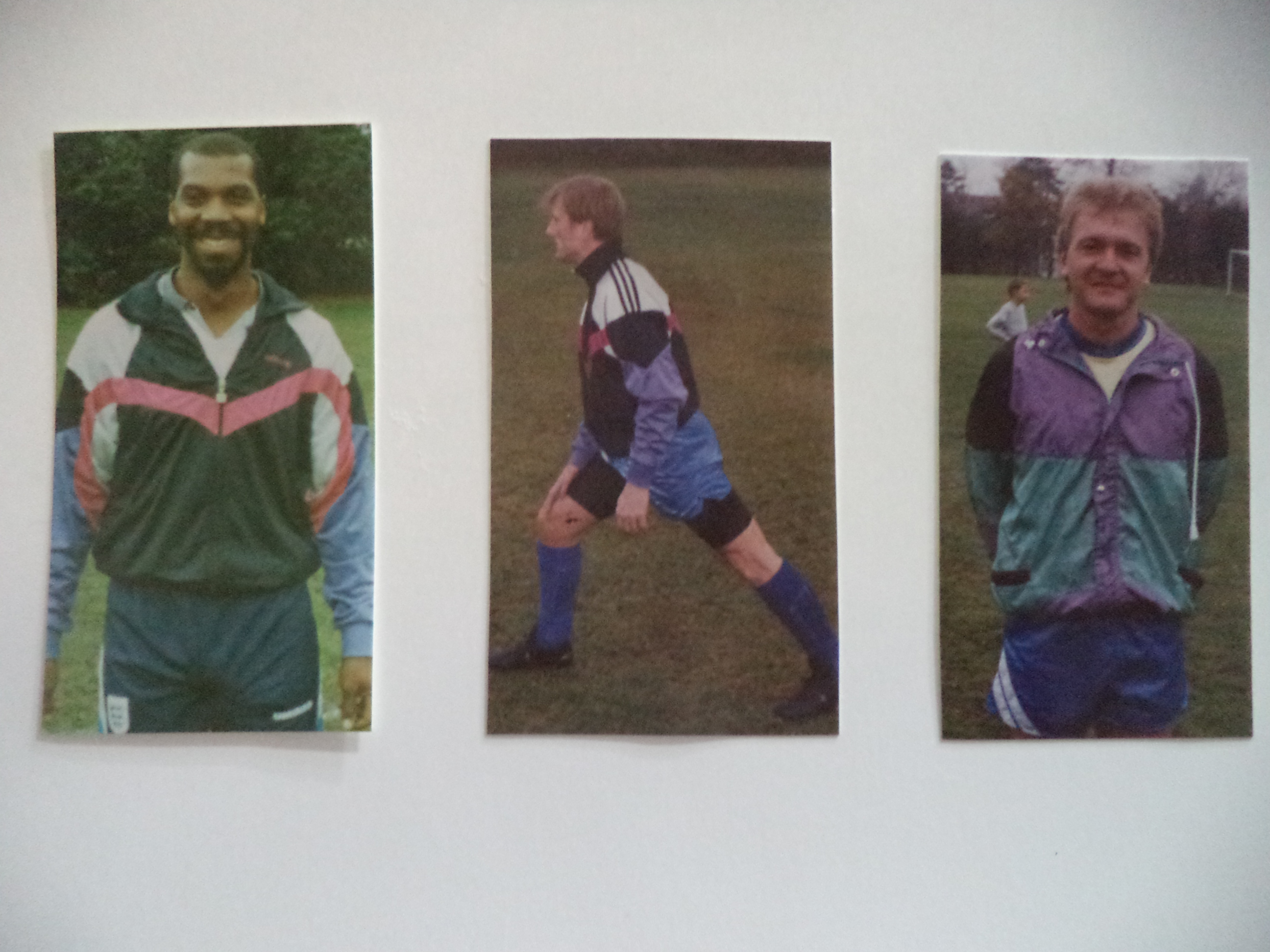 Irving Bartlett	Mike Jefferys			Steve Quinn